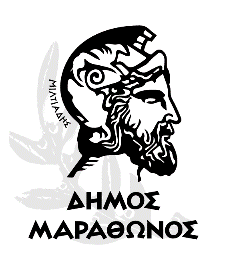 			ΑΝΑΚΟΙΝΩΣΗ  ΔΗΜΟΥ ΜΑΡΑΘΩΝΟΣ  2022					  ΓΙΑ ΤΟΥΣ  ΑΓΡΟΤΕΣ Με δεδομένη την υπερανάπτυξη της παρασιτικής βλάστησης, λόγω των πολλών βροχών της περιόδου, μπαίνουμε πλέον στην «επικίνδυνη ζώνη», πολύ περισσότερο αφού οι θερμοκρασίες ανεβαίνουν.  Δεν είναι λίγες οι περιπτώσεις πυρκαγιών που εκδηλώθηκαν σε αγροτικές εκτάσεις από κακό χειρισμό των ιδιοκτητών, δυστυχώς συχνά με ολέθρια αποτελέσματα.  Οι   αγρότες  πρέπει  να κάνουν όλες τις απαραίτητες ενέργειες για να καθαρίσουν τις εκτάσεις τους ,διασφαλίζοντας έτσι, κατά το δυνατό, την ίδια την εκμετάλλευσή τους. Η αποψίλωση γίνεται με ίδια μέσα που διαθέτουν οι παραγωγοί ,αν δεν έχουν να  απευθύνονται σε ιδιοκτήτες γεωργικών ελκυστήρων που διαθέτουν τον απαραίτητο σχεδιασμό. Ο  καλός καθαρισμός είναι βασική εργασία, την οποία και με συνέπεια πρέπει να  εκτελούν κάθε χρόνο οι παραγωγοί. Το πρόβλημα εστιάζεται στις περιπτώσεις ελαιώνων και άλλων εκτάσεων οι ιδιοκτήτες των οποίων δεν ασχολούνται με την καλλιέργεια και πιθανότατα δεν διαμένουν καν στην περιοχή. Οι παραγωγοί θα πρέπει, συνεπώς, να γνωρίζουν ότι απαγορεύεται  να ανάψουν φωτιά, για κανένα λόγο και σε κανένα σημείο. Μπορεί  να επιτραπεί μόνο μετά από άδεια της Πυροσβεστικής Υπηρεσίας και την λήψη κατάλληλων μέτρων που η Π.Υ. θα υποδείξει. Τι ενέργειες πρέπει να κάνουμε:1. Απομακρύνουμε τα καλάμια και γενικότερα την ξηρή βιομάζα από το χωράφι και τους αγρούς  . Κλαδεύουμε τα ξερά κλαδιά από τα δένδρα και τους θάμνους  γύρω από το χωράφι σε ασφαλή ακτίνα και μεταφέρουμε οτιδήποτε δεν μπορούμε να κάψουμε  ή  να  σκεπάσουμε  με χώμα , σε συνεννόηση με το Δήμο, στο Σταθμό Μεταφόρτωσης  Απορριμμάτων στην Λ. Διονύσου στην Ν. Διονύσου.2.Δημιουργούμε αντιπυρικές ζώνες και τοποθετούμε τα εύφλεκτα υλικά σε απόσταση ασφαλείας από τις καλλιέργειες 3.Βρισκόμαστε σε ετοιμότητα σε περίπτωση πρόγνωσης ισχυρών ανέμων για την πρόληψη της φωτιάς. 4.Διαθέτουμε τον κατάλληλο εξοπλισμό για την κάλυψη της φωτιάς με χώμα μετά την απομάκρυνσή μας από την εστία. 5.Φροντίζουμε να υπάρχει τουλάχιστον μια βρύση με λάστιχο αρκετά μακρύ ώστε να καλύπτει όλους τους χώρους σε περίπτωση πυρκαγιάς. 6. Δεν  πετάμε αναμμένο τσιγάρο. Βεβαιωνόμαστε  πριν απομακρυνθούμε  ότι αυτό έχει σβήσει εντελώς. 7.Δεν αφήνουμε σκουπίδια στο χωράφι. Υπάρχει κίνδυνος ανάφλεξης.8. Δεν κάνουμε χρήση υπαίθριων ψησταριών.9. Δεν σταθμεύουμε τα οχήματα  μας σε σημεία που υπάρχουν ξηρά χόρτα. Ο καταλύτης των αυτοκινήτων διατηρείται υπερθερμασμένος για αρκετό χρονικό διάστημα, με αποτέλεσμα να δημιουργείται σοβαρός κίνδυνος έναρξης πυρκαγιάς.10. Οι  σπινθήρες που προκαλούνται από την εξάτμιση όλων των τύπων των οχημάτων μπορούν να προξενήσουν πυρκαγιά. Σε περίπτωση που αντιληφθείτε πυρκαγιά: Τηλεφωνήστε ΑΜΕΣΩΣ στο αριθμό κλήσης 199 και δώστε σαφείς πληροφορίες για την τοποθεσία το ακριβές σημείο που βρίσκεστε,καθώς και πληροφορίες για τη συγκεκριμένη θέση που βλέπετε την πυρκαγιά. Περιγράψτε το είδος της βλάστησης που καίγεται.Προσδιορίστε την κατεύθυνση της πυρκαγιάς. Η κλήση στον αριθμό αυτό είναι χωρίς χρέωση τόσο από σταθερό όσο και από κινητό τηλέφωνο.Σε περίπτωση που το κινητό τηλέφωνο μας δείχνει την ένδειξη «κλήσεις έκτακτης ανάγκης» ή «εκτός δικτύου» τηλεφωνήστε στο 112. Τηλέφωνα επικοινωνίας  Δήμου Τμήμα Περιβάλλοντος και Πρασίνου : 2294320935Τμήμα Καθαριότητας : 2294320548Σταθμός Μεταφόρτωσης : 2294320538                                            ΥΠΗΡΕΣΙΑ ΠΟΛΙΤΙΚΗΣ ΠΡΟΣΤΑΣΙΑΣ